CURRICULUM VITAE                                                                  ADHITHYA K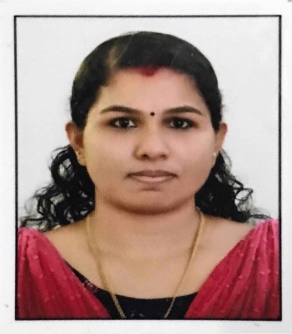 KAKKANATTU (H)                                                                                                     THALAYOLAPARAMBU P O KOTTAYAM , PIN  : 686605MOBILE: 9061649802                 9605125613Email:  adhithyabyju@gmail.comPERSONAL DETAILSFather Name:  Baiju T BGender            :   FemaleDate of birth   :   22-10-1995Blood Group   :  A +veNationality      :  IndianReligion  &  caste    :   Hindu , EzhavaMarital Status  :  MarriedLanguages Known  :  English ,  Malayalam , HindiHobbies :   Reading ,Listening Music  CAREER OBJECTIVETo work in a prestigious institute to further develop my skills and at the same time purse my higher educationPROFILEI am a registered technician who after finishing my diploma in operation theatre and anesthesia technology awarded by the directorate medical education (Kerala paramedical council) is working in the operating  theater in multi hospitalsEDUCATIONAL QUALIFICATIONS.S.L.C   ( 2011 )Plus Two Science    Board of higher secondary examination  government of kerala  (2013)Diploma in Operation Theater and Anesthesia  Technology   Kerala Paramedical council,directorate of education, Government of kerala  (  2017  )DUTIES AND RESPONSIBILITIES Assist Anaesthesiologist in various anesthetics procedures.Checking anaesthesia equipments by following specific protocolLoading of anaesthesia drugs , various inotropes and vasodilators in concentration based on body weidhtAssist putting central venous lines and pulmonary artery catheterHelping the Anaesthesiologist in continues  cardiac output monitoringBy attaching the moniter and entering the dataAssisting during fibropticbronchoscopy , rigidbronchoscopy,transesophagel,echocardiography and percutaneous tracheostomyAssisting in anaesthesiologist in remote location anaesthesia for MRI,CT & branch therapyHelping in cardiopulmonary resuscitationParticipating in Services and ClassesMaintaining Strict acceptance TechniquesAssisted anaesthesiologist in various procedure like general, spinal & epidural anaesthesia nerve blocks.WORK EXPERIENCE January 3 rd 2017 as an Anesthesia and Operation theatre technologist at Lourdes Hospital , Cochin , Kerala  (A700 bedded hi-tech multispeciality Hospital with state of art infrastructure comprising of 15 operating rooms and 120 well equipped intensive care beds) NABH  Accreaditation Green OT -  International Certification by bureau veritas for the best Eco friendly ORWorked at kerala medical college Palakkad Worked at Sree Sudheendra medical mission Ernakulam from Oct 2017 to Jun 2021Worked at Government Medical College Kottayam from Jun 21 to Dec 21JOB DESCRIPTION Assisting of Anesthesiologist in the advance fields of cardiothoracic and vascular surgery , Neurosurgery,Orthopedics, Paediatrics surgery , Obstetrics and Gynecology,Oral and  maxillofacial surgery,ENT,Oncosurgery , Plastic Surgery , Urology , Surgical gastroenterology , Ophthalmology and Organ transplantation , ESWL , MRI & CT , Labour AnalysisEQUIPMENT HANDLEDAnaesthesia MachineMultichannel MonitorTEENerve StimulatorAmbu BagNebulizerGlucometerSuction ApparatusAnaesthesia MedicinesBair hugger warmingInfusion and syringe pumpsVideolaryngeoscopePRACTICAL SKILLSEndotracheal intubationBasic life supportIntroducation of  LMA, igelPeripheral venous cannulation and maintenance Cardiac output monitoringArtherial blood gas samplingDifficult airway management maintenance , cleaning  and sterilization of bronchoscope  ( rigid & fibroptic  )  and transesophagealInvasive arterial blood pressure monitoringCentral venous pressure monitoringAwake craniotomyREFERENCEDr.Shoba Philip MD , DA  DNB  HOD of Anesthesiology Lourdes Hospital, CochinContact No:   9847920355 Dr.Johny Joseph pindisHOD of Anesthesiology   SSMM Hospital, KacheripadiContact No:  9846033099Dr.Beena DavisAnaesthesiologist SSMM Hospital, KacheripadiContact No:  9495105415Dr. Asha KSAssociated professor,Department of Anaesthesiology.Medical College Hospital, KottayamContact No. 9447070875        DECLARATIONI hereby declare that the above mentioned facts and figures are true to the best of my knowledge.Place:   Thalayolaparambu                                                                                      ADHITHYA KDate   :  31 Jan 22